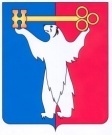 	АДМИНИСТРАЦИЯ ГОРОДА НОРИЛЬСКА КРАСНОЯРСКОГО КРАЯПОСТАНОВЛЕНИЕ                            1 интервал10.08.2015	г.Норильск                                                    № 419О признании утратившими силу отдельных правовых актов Администрации города Норильска	В связи с утверждением распоряжением Администрации города Норильска от 10.08.2015 № 419 новой редакции Положения о Правовом управлении Администрации города НорильскаПОСТАНОВЛЯЮ:	1. Признать утратившими силу с 10.08.2015 следующие постановления Главы Администрации города Норильска:- от 03.12.2008 №2136 «Об утверждении Положения о Правовом управлении Администрации города Норильска»;- от 18.05.2010 №183 «О внесении изменений в Постановление Главы Администрации города Норильска от 03.12.2008 №2136 «Об утверждении Положения о Правовом управлении Администрации города Норильска».	2. Разместить настоящее постановление на официальном сайте муниципального образования город Норильск.И.о. Руководителя Администрации города Норильска		         А.П. Митленко